
Goodyear Elementary School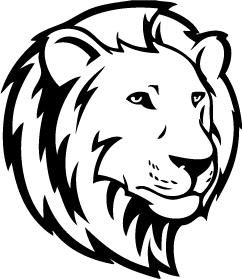 Bulletin Board News for the Week of February 25, 2019Morning Traffic: When dropping students off in the morning, please access the drop-off lane via Orange Street or Hawthorne Street. Access to the drop-off lane by the Montvale Congregational Church will be closed due to the merging and two-way traffic. Our ability to keep traffic flowing in one direction with one entry and exit point provides the safest environment for students in the morning.Read Across America: To celebrate Read Across America Day, students may participate in a reading challenge throughout the month of March. Complete the reading logs and return them to your child’s teacher (this can be done along with your child’s regular classroom reading log). Top readers & classrooms will earn prizes.Spirit Week: Along with the Book Fair, we will have a Spirit Week beginning Monday, March 4 and ending Friday, March 8.Monday, March 4:		Mismatch DayTuesday, March 5:		Pajama DayWednesday, March 6:	Crazy Socks & Hair DayThursday, March 7:		Hat DayFriday, March 8:		Dress as your favorite book character School Book Fair: This year’s Book Fair is scheduled for March 5th-8th and is hosted by Book Oasis of Stoneham. We are excited for the opportunity to present a more diverse selection of literature to families, while at the same time enhancing our classroom libraries. More information to follow, including at the monthly PTO meeting on February 6th.Upcoming Dates & EventsMonday, February 25:	Enrichment: MWRA ProgramWednesday, February 27:	Pink Shirt Day to promote kindness & inclusionFriday, March 1:		School Store: Read Across America EditionEnrichment: Author Matt Tavares				PTO Sweetheart Ball 6:30 - 8:00 in the school gymTuesday, March 5:		PTO Book Fair BeginsFriday, March 8:		PTO Raffle Sale hosted by grade 1				PTO Book Fair EndsFriday, March 15:		Enrichment: Change is Simple grades 3-5				Elementary Trimester 2 EndsFriday, March 22:		Elementary Report CardsTuesday, March 26:		Purple Shirt Day for epilepsy awarenessElementary Family Conferences 2:50 - 4:50 pmThursday, March 28:		Early-Release Day 12:30 pm dismissal